COURSE TITLE: FUNDAMENTAL OF GEOGRAPHY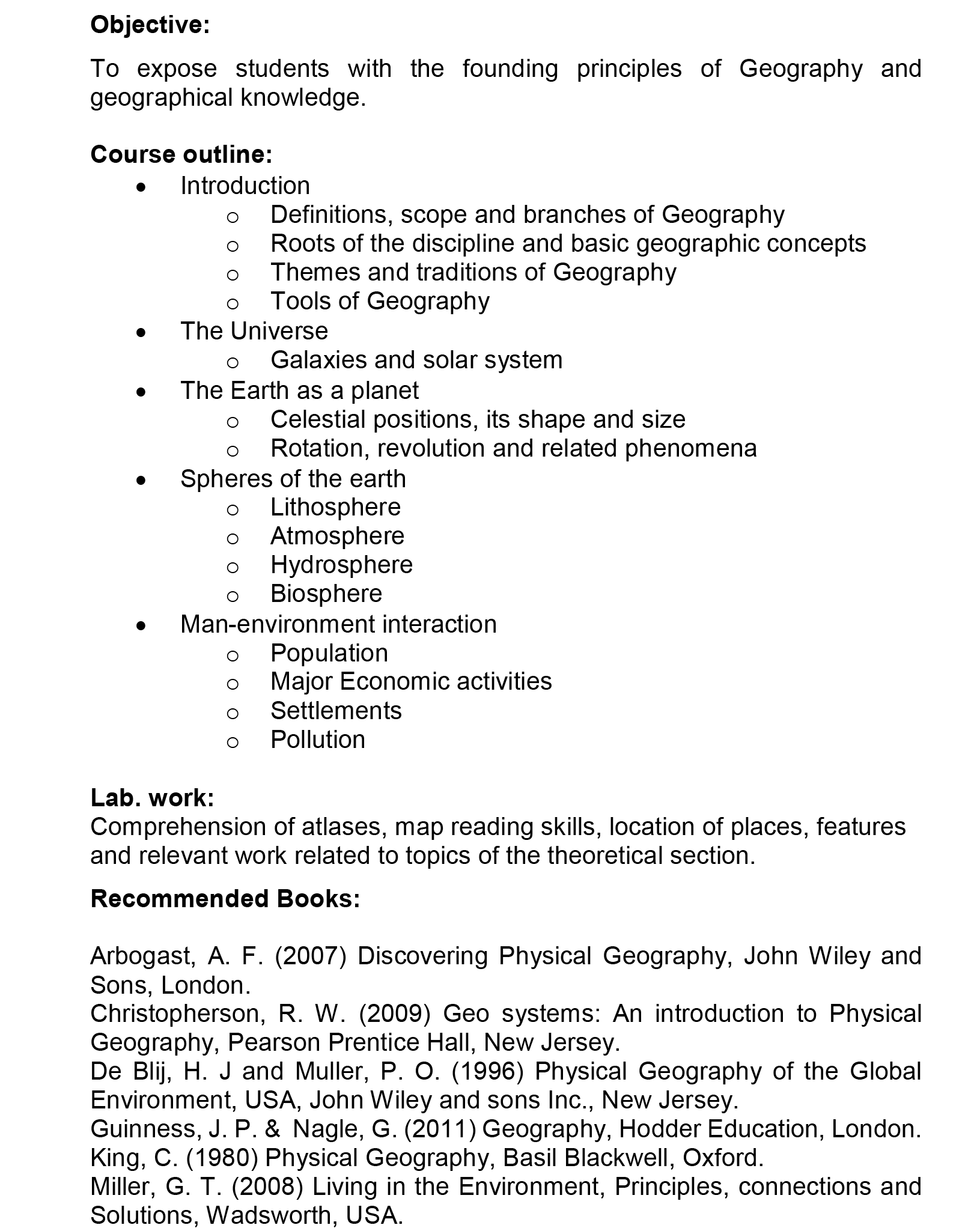 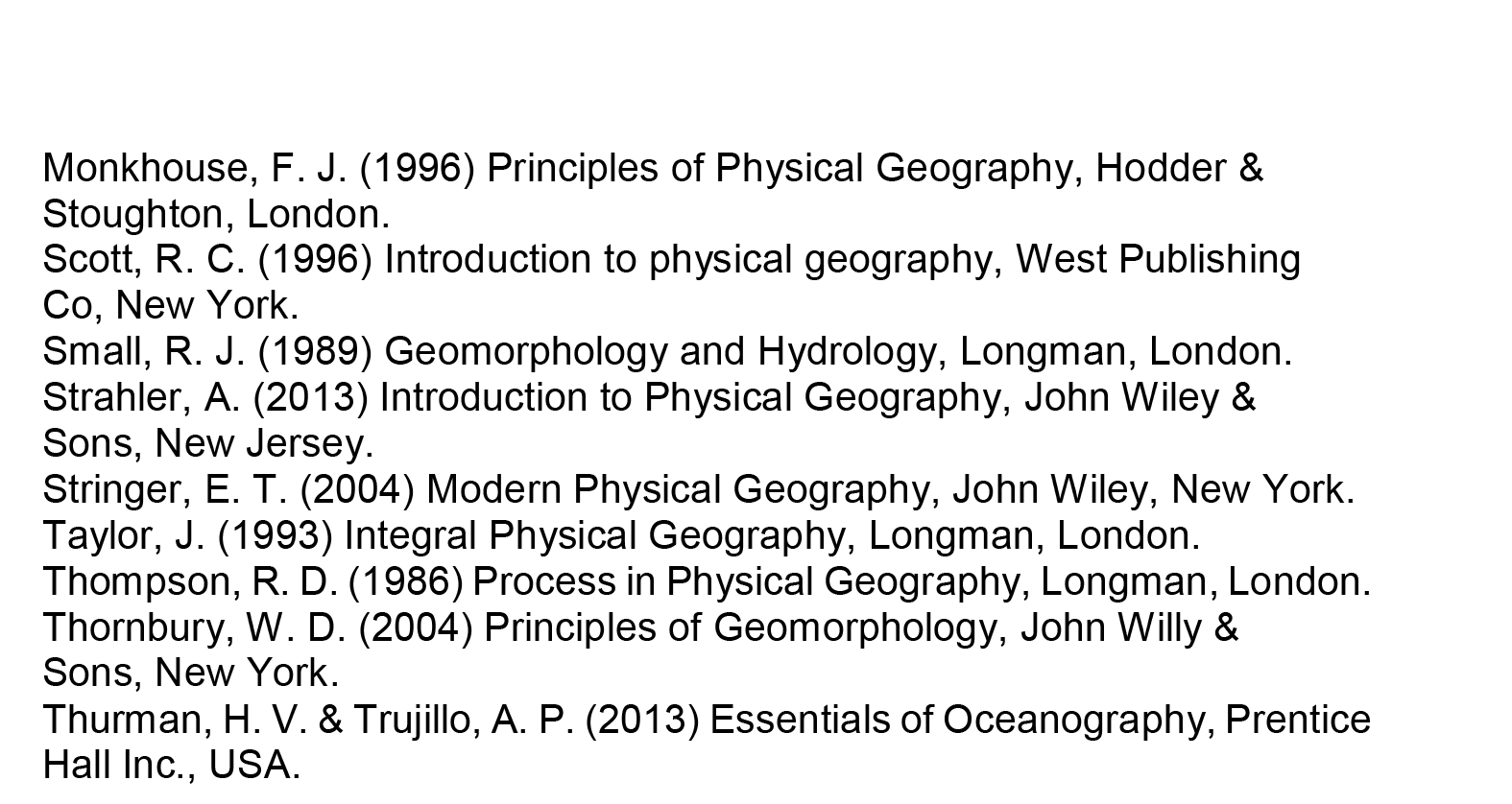 